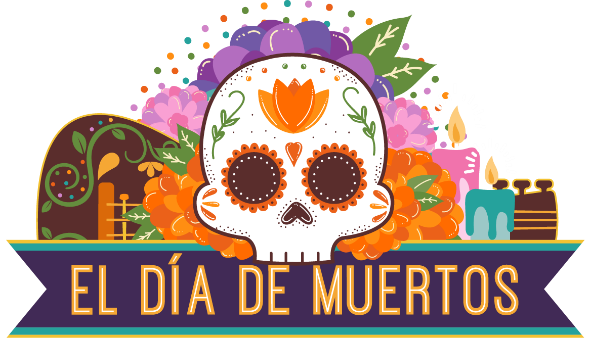 2021 Sponsorship / Donation OpportunitiesThe annual Día de Muertos celebration continues to grow each year as more families and individuals take part in activities offered by a variety of community members, organizations, and businesses. Poudre River Public Library District is excited to coordinate this year’s celebration in partnership with our Fort Collins and northern Colorado community.Sponsoring the 2021 Día de Muertos celebration is a wonderful opportunity for local businesses and organizations to support diverse, cultural programming in our community and reach out to our Latinx friends and neighbors.Please let us know how you’d like to be involved. We look forward to working with you!DATE:	October 18 – November 6, 2021 LOCATION:	Virtual (Zoom) with some in-person activities as allowed for health and safetyWEBSITE:	www.nocodiademuertos.org CONTACTS:	Katie Auman, kauman@poudrelibraries.orgAngela Kettle, akettle@poudrelibraries.orgSponsorship OpportunitiesHere are just a few of the ways your organization or group’s sponsorship will benefit the event. Donate goods or services (e.g., food, beverages, equipment rental, venue, and more)Sponsor t-shirts for staff and volunteersSponsor a movie at The Lyric or a community drive-in movie screeningSponsor a specific presenter or programSponsor / donate supplies (e.g., makeup)Other – we welcome your ideas!2021 Día de Muertos Sponsorship OpportunitiesFriend of the Festival Sponsor $100 or more monetary sponsorshipLogo listed on festival website in the sponsor pageLogo/name listed on any specific program or activity that you sponsorAcknowledgement in promotional materials such as news releases, blogs, etc.In-Kind Donations$100 or more Products and Services Donation SponsorSponsor name/logo listed on festival website in the sponsor pageSponsor name/logo displayed near donated goods/productsMedia Trade SponsorshipsPlease email Katie Auman (kauman@poudrelibraries.org) or Angela Kettle (akettle@poudrelibraries.org) to discuss these opportunities. 2021 Día de Muertos Community Sponsorship AgreementBusiness/Organization:  Address:  Name of Contact:  Phone:  Email:  YES!  I/we would like to sponsor Día de Muertos as a (check one below):  Friend of the Festival Sponsor   In-Kind Product or Service Donation Sponsor   Media Trade Sponsor Payment Options  Enclosed is a check in the amount of $      Make check payable to: Poudre River Public Library DistrictPoudre River Public Library DistrictAttn: Katie Auman301 East Olive St.Fort Collins, Colorado 80524  Please send me an invoice for the sponsorship in the amount of $ Thank you for your support! We could not do this without you!